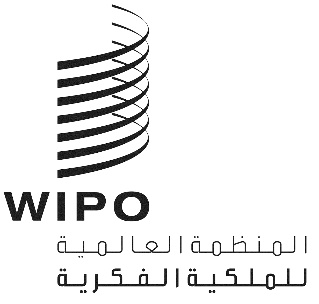 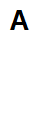 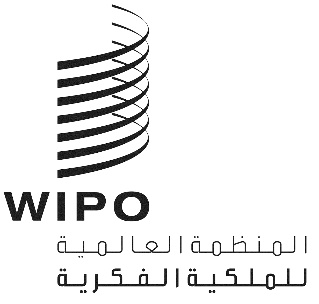 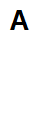 WIPO/GRTKF/IC/47/INF/3 REV.الأصل: بالإنكليزيةالتاريخ: 30 مايو 2023اللجنة الحكومية الدولية المعنية بالملكية الفكرية والموارد الوراثية والمعارف التقليدية والفولكلورالدورة السابعة والأربعونجنيف، من 5 إلى 9 يونيو 2023مشروع برنامج الدورة السابعة والأربعينوثيقة من إعداد الأمانةتنفيذاً لمقتضيات اللجنة الحكومية الدولية المعنية بالملكية الفكرية والموارد الوراثية والمعارف التقليدية والفولكلور ("اللجنة") بتعميم مشروع برنامج عمل مقترح، تحتوي هذه الوثيقة على مشروع برنامج العمل المقترح للدورة السابعة والأربعين للجنة. ولا يعدو مشروع هذا البرنامج كونه إرشادياً، على أن يحدد رئيس الدورة وأعضاؤها التنظيم الفعلي لعمل اللجنة وفقاً للنظام الداخلي للجنة.[نهاية الوثيقة]الأحد 4 يونيو 2023ابتداء من الساعة 10:00منتدى السكان الأصليين الاستشارييحضره ممثلون عن المنظمات التي تمثل الشعوب الأصلية والجماعات المحلية. وهو ليس جلسة رسمية من جلسات اللجنة أو اجتماعاً رسمياً من اجتماعات الويبو، لكن تدعمه اللجنة وتيسره الأمانة.الاثنين 5 يونيو 202310:00 – 13:00البند 1:	افتتاح الدورةالبند 2:	اعتماد جدول الأعمالالوثيقة WIPO/GRTKF/IC/47/1 Prov. 3 والوثيقةWIPO/GRTKF/IC/47/INF/2 Rev. والوثيقةWIPO/GRTKF/IC/47/INF/3 Rev. البند 3:	اعتماد بعض المنظماتالوثيقة WIPO/GRTKF/IC/47/2والوثيقة WIPO/GRTKF/IC/47/20البند 4:	مشاركة الجماعات الأصلية والمحليةصندوق التبرعاتالوثيقة WIPO/GRTKF/IC/47/3والوثيقةWIPO/GRTKF/IC/47/INF/4 والوثيقة WIPO/GRTKF/IC/47/INF/6منبر الجماعات الأصلية والمحليةليس جزءاً رسمياً من دورة اللجنة، لكنه سيُذكر في تقريرهاالوثيقة WIPO/GRTKF/IC/47/INF/515.00 – 18.00البند 5:	المعارف التقليدية/أشكال التعبير الثقافي التقليديالوثيقة WIPO/GRTKF/IC/47/4والوثيقة WIPO/GRTKF/IC/47/5والوثيقة WIPO/GRTKF/IC/47/8والوثيقة WIPO/GRTKF/IC/47/9والوثيقة WIPO/GRTKF/IC/47/10والوثيقة WIPO/GRTKF/IC/47/11والوثيقة WIPO/GRTKF/IC/47/12والوثيقة WIPO/GRTKF/IC/47/16والوثيقة WIPO/GRTKF/IC/47/17والوثيقة WIPO/GRTKF/IC/47/18والوثيقة WIPO/GRTKF/IC/47/19والوثيقة WIPO/GRTKF/IC/47/21والوثيقة WIPO/GRTKF/IC/47/INF/7والوثيقة WIPO/GRTKF/IC/47/INF/8والوثيقة WIPO/GRTKF/IC/47/INF/9الثلاثاء 6 يونيو 202310:00 – 13:0015:00 – 18:00البند 5:	المعارف التقليدية/أشكال التعبير الثقافي التقليدي (تابع)البند 5:	المعارف التقليدية/أشكال التعبير الثقافي التقليدي (تابع)الأربعاء 7 يونيو 202310:00 – 13:0015:00 – 18:00البند 5:	المعارف التقليدية/أشكال التعبير الثقافي التقليدي (تابع)البند 5:	المعارف التقليدية/أشكال التعبير الثقافي التقليدي (تابع)الخميس 8 يونيو 202310:00 – 13:0015:00 – 18:00البند 6:	رصد التقدم المحرز وتوجيه توصية إلى الجمعية العامةالوثيقة WIPO/GRTKF/IC/47/6والوثيقة WIPO/GRTKF/IC/47/7والوثيقة WIPO/GRTKF/IC/47/13والوثيقة WIPO/GRTKF/IC/47/14والوثيقة WIPO/GRTKF/IC/47/15البند 6:	رصد التقدم المحرز وتوجيه توصية إلى الجمعية العامة (تابع)الجمعة 9 يونيو 202310:00 – 13:0015:00 – 18:00البند 6:	رصد التقدم المحرز وتوجيه توصية إلى الجمعية العامة (تابع)البند 7:	أية مسائل أخرىالبند 8:	اختتام الدورة